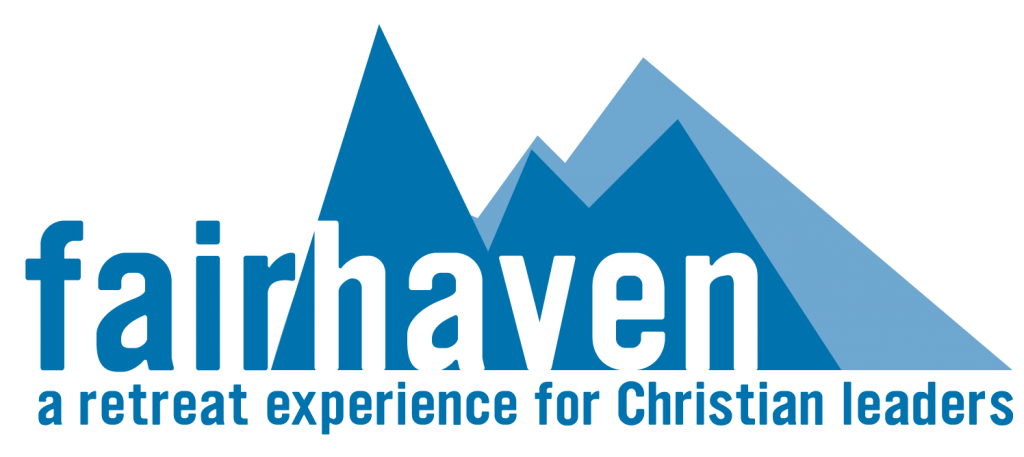 Group / Educational Retreats & SeminarsFocus:Fairhaven is an ideal setting for an intimate staff or board retreat or a focused event for Christian leaders. Whether hosted by Fairhaven staff or coordinated by your team, our experienced staff can help plan and/or facilitate your needs. Our six beautiful cottages provide a variety of housing options for overnight retreats and seminars. For day retreats, the maximum size of group we can host would be 30.Who will this benefit:Denominational Leaders/Pastors Missionary OrganizationsChurch BoardsPara-Church OrganizationsChristian Counselling Associations Bible College and Seminary Leadership TeamsChristian artistsSuggested spiritual practices:Regular times of Bible/devotional readings Prayer, listening, reflecting, and meditatingRestPractice of the spiritual disciplinesEngagement in spiritual formation exercises, e.g. Ignatian Daily Examen, Lectio Divina, etc.What is included:Accommodation in one of our beautifully decorated cottagesProvision of outlines for spiritual practicesUse of the library and Lodge facilitiesAccess to counselling, coaching, or spiritual guidance, upon requestAccess to our trail systemInformation on local activitiesLeadership DevelopmentEmotional / Relational HealthSpiritual FormationCreative Arts